 	  Faire un bonhomme de neige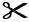 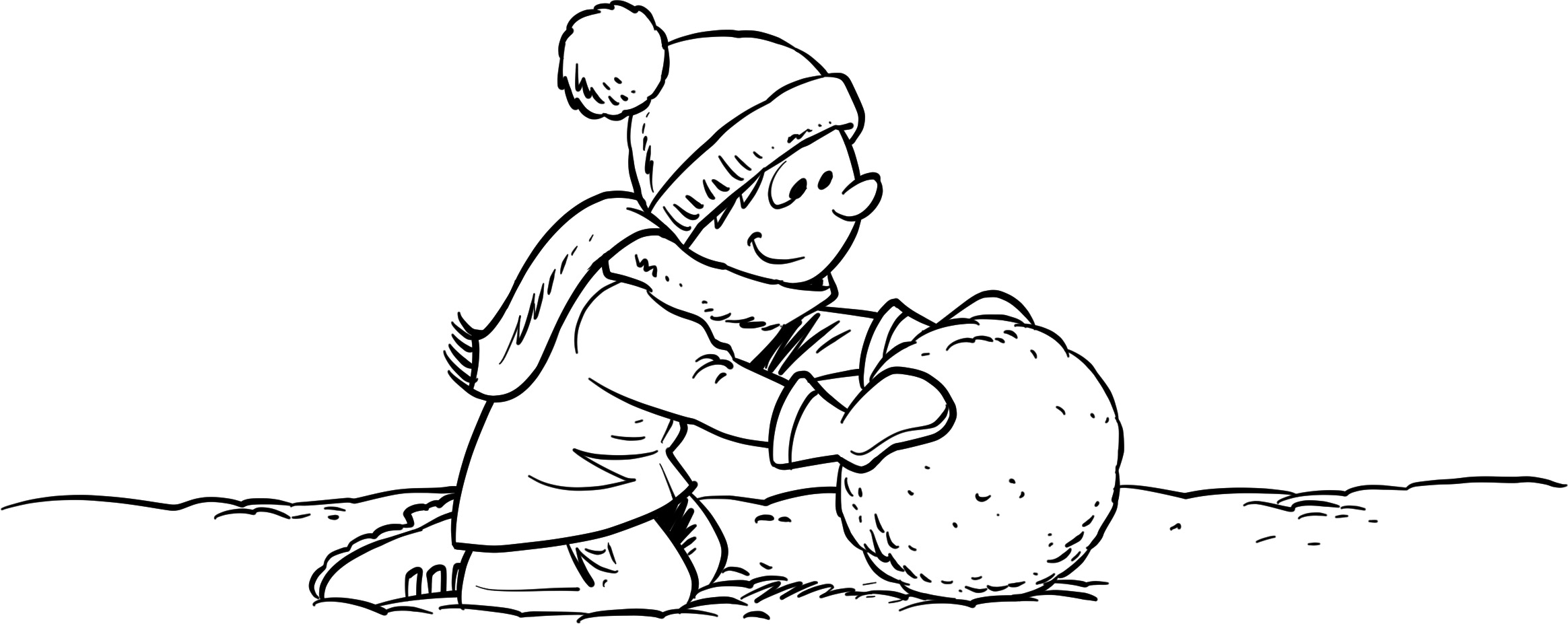 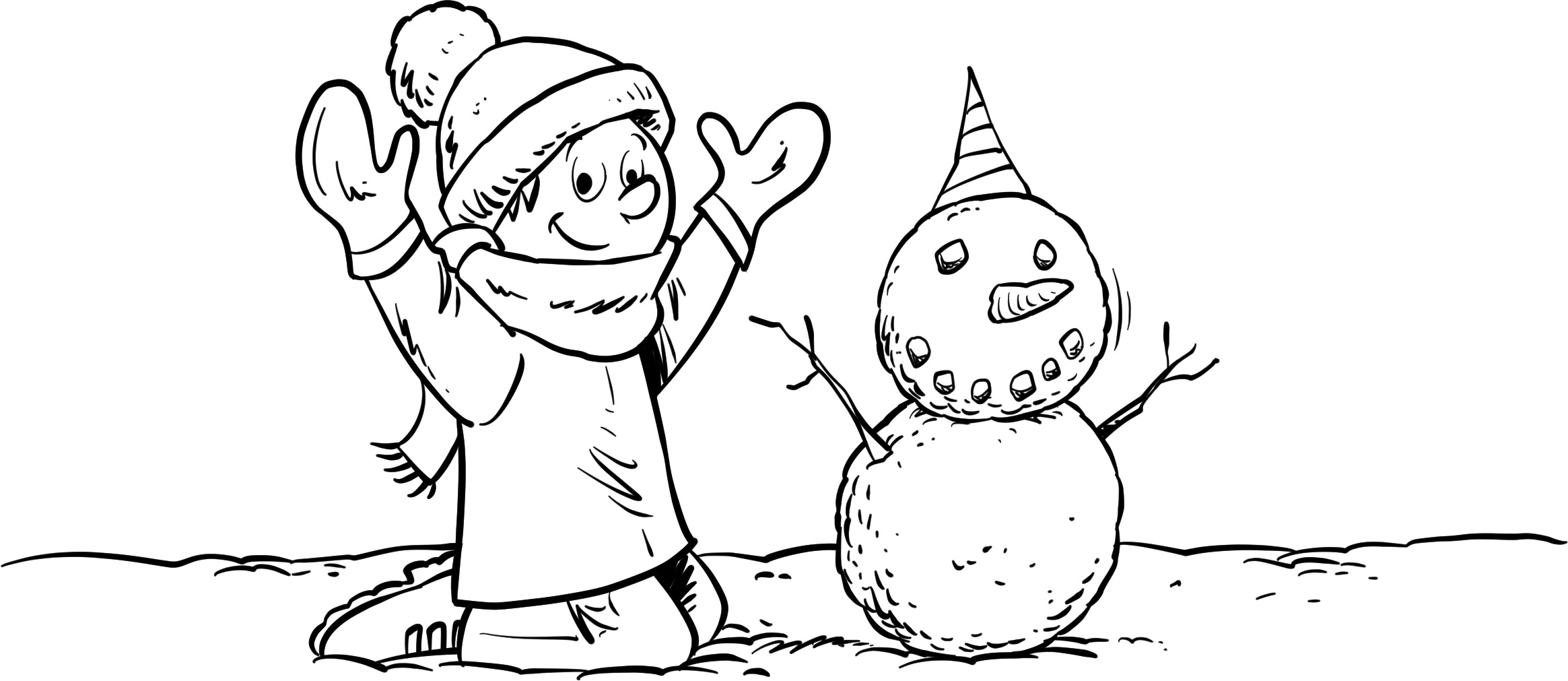 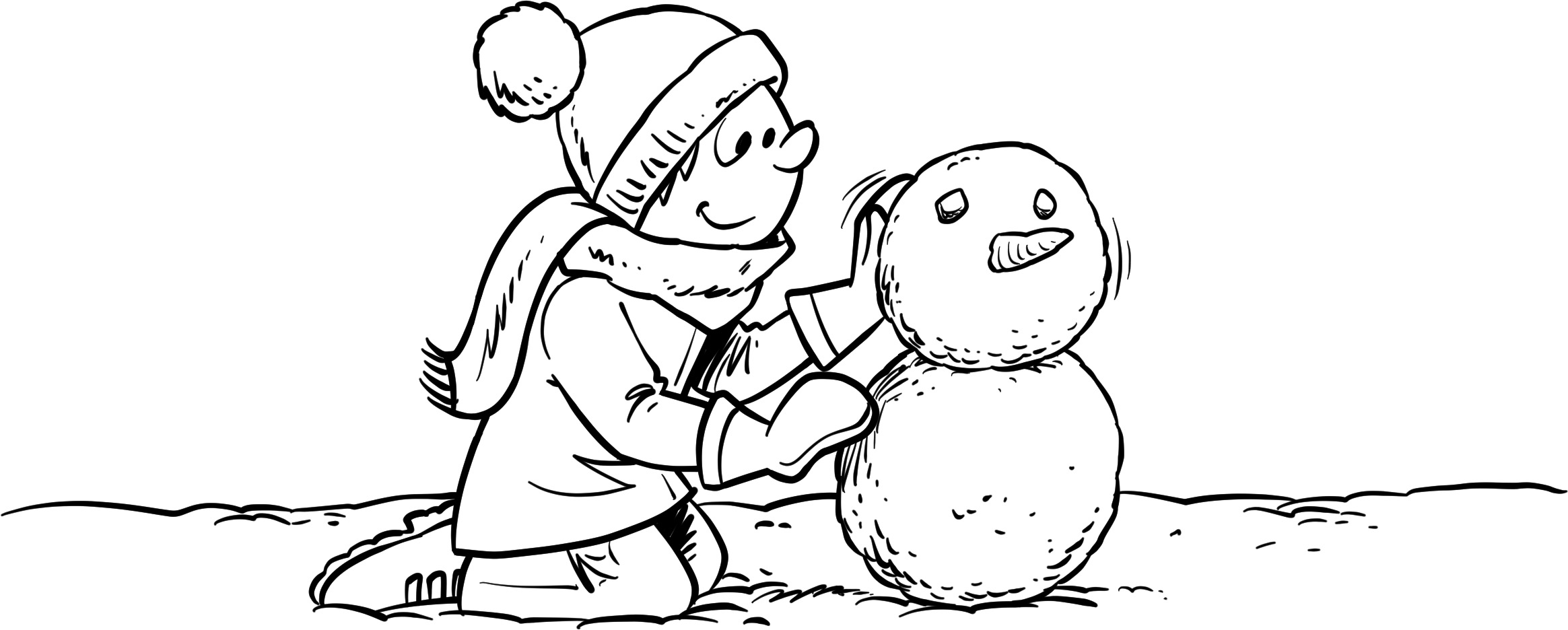 